CONVOCATORIA ESTUDIANTE AUXILIARCONVOCATORIA ESTUDIANTE AUXILIARCONVOCATORIA ESTUDIANTE AUXILIARCONVOCATORIA ESTUDIANTE AUXILIARCONVOCATORIA ESTUDIANTE AUXILIARCONVOCATORIA ESTUDIANTE AUXILIARCONVOCATORIA ESTUDIANTE AUXILIARCONVOCATORIA ESTUDIANTE AUXILIARCONVOCATORIA ESTUDIANTE AUXILIARCONVOCATORIA ESTUDIANTE AUXILIARCONVOCATORIA ESTUDIANTE AUXILIARCONVOCATORIA ESTUDIANTE AUXILIAR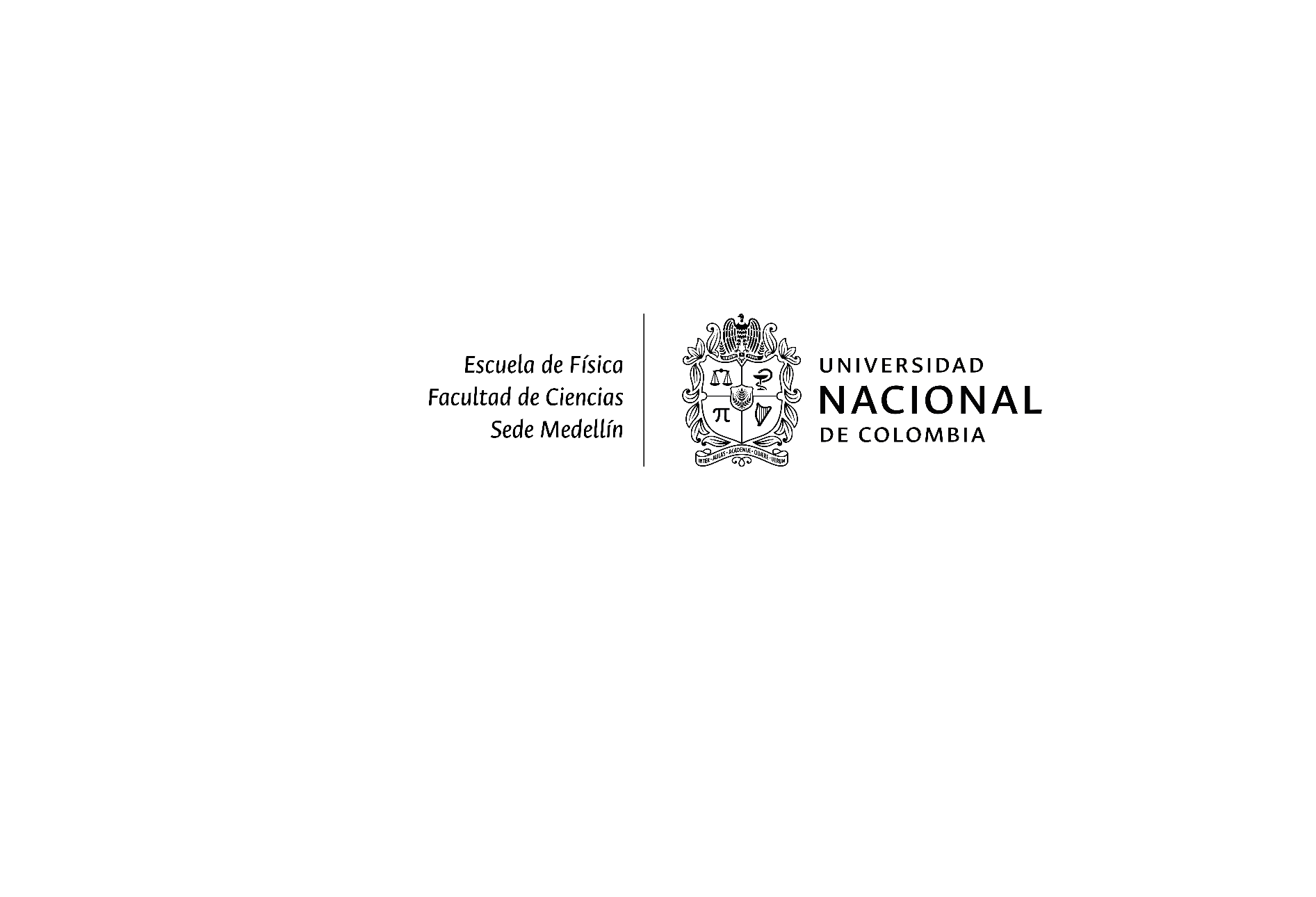 REQUISITOS GENERALESSer estudiante de la Universidad Nacional de Colombia, Sede Medellín, y estar matriculado en el período 2018-2SLos Establecidos por la Universidad en el Acuerdo 012 de 2004 y sus modificaciones Acuerdo 211 de 2015(Acta 11 del 3 de noviembre) CSU.Tener un promedio aritmético ponderado acumulado de notas (PAPA) igual o superior a 3.5REQUISITOS GENERALESSer estudiante de la Universidad Nacional de Colombia, Sede Medellín, y estar matriculado en el período 2018-2SLos Establecidos por la Universidad en el Acuerdo 012 de 2004 y sus modificaciones Acuerdo 211 de 2015(Acta 11 del 3 de noviembre) CSU.Tener un promedio aritmético ponderado acumulado de notas (PAPA) igual o superior a 3.5REQUISITOS GENERALESSer estudiante de la Universidad Nacional de Colombia, Sede Medellín, y estar matriculado en el período 2018-2SLos Establecidos por la Universidad en el Acuerdo 012 de 2004 y sus modificaciones Acuerdo 211 de 2015(Acta 11 del 3 de noviembre) CSU.Tener un promedio aritmético ponderado acumulado de notas (PAPA) igual o superior a 3.5REQUISITOS GENERALESSer estudiante de la Universidad Nacional de Colombia, Sede Medellín, y estar matriculado en el período 2018-2SLos Establecidos por la Universidad en el Acuerdo 012 de 2004 y sus modificaciones Acuerdo 211 de 2015(Acta 11 del 3 de noviembre) CSU.Tener un promedio aritmético ponderado acumulado de notas (PAPA) igual o superior a 3.5REQUISITOS GENERALESSer estudiante de la Universidad Nacional de Colombia, Sede Medellín, y estar matriculado en el período 2018-2SLos Establecidos por la Universidad en el Acuerdo 012 de 2004 y sus modificaciones Acuerdo 211 de 2015(Acta 11 del 3 de noviembre) CSU.Tener un promedio aritmético ponderado acumulado de notas (PAPA) igual o superior a 3.5REQUISITOS GENERALESSer estudiante de la Universidad Nacional de Colombia, Sede Medellín, y estar matriculado en el período 2018-2SLos Establecidos por la Universidad en el Acuerdo 012 de 2004 y sus modificaciones Acuerdo 211 de 2015(Acta 11 del 3 de noviembre) CSU.Tener un promedio aritmético ponderado acumulado de notas (PAPA) igual o superior a 3.5REQUISITOS GENERALESSer estudiante de la Universidad Nacional de Colombia, Sede Medellín, y estar matriculado en el período 2018-2SLos Establecidos por la Universidad en el Acuerdo 012 de 2004 y sus modificaciones Acuerdo 211 de 2015(Acta 11 del 3 de noviembre) CSU.Tener un promedio aritmético ponderado acumulado de notas (PAPA) igual o superior a 3.5REQUISITOS GENERALESSer estudiante de la Universidad Nacional de Colombia, Sede Medellín, y estar matriculado en el período 2018-2SLos Establecidos por la Universidad en el Acuerdo 012 de 2004 y sus modificaciones Acuerdo 211 de 2015(Acta 11 del 3 de noviembre) CSU.Tener un promedio aritmético ponderado acumulado de notas (PAPA) igual o superior a 3.5REQUISITOS GENERALESSer estudiante de la Universidad Nacional de Colombia, Sede Medellín, y estar matriculado en el período 2018-2SLos Establecidos por la Universidad en el Acuerdo 012 de 2004 y sus modificaciones Acuerdo 211 de 2015(Acta 11 del 3 de noviembre) CSU.Tener un promedio aritmético ponderado acumulado de notas (PAPA) igual o superior a 3.5REQUISITOS GENERALESSer estudiante de la Universidad Nacional de Colombia, Sede Medellín, y estar matriculado en el período 2018-2SLos Establecidos por la Universidad en el Acuerdo 012 de 2004 y sus modificaciones Acuerdo 211 de 2015(Acta 11 del 3 de noviembre) CSU.Tener un promedio aritmético ponderado acumulado de notas (PAPA) igual o superior a 3.5REQUISITOS GENERALESSer estudiante de la Universidad Nacional de Colombia, Sede Medellín, y estar matriculado en el período 2018-2SLos Establecidos por la Universidad en el Acuerdo 012 de 2004 y sus modificaciones Acuerdo 211 de 2015(Acta 11 del 3 de noviembre) CSU.Tener un promedio aritmético ponderado acumulado de notas (PAPA) igual o superior a 3.5REQUISITOS GENERALESSer estudiante de la Universidad Nacional de Colombia, Sede Medellín, y estar matriculado en el período 2018-2SLos Establecidos por la Universidad en el Acuerdo 012 de 2004 y sus modificaciones Acuerdo 211 de 2015(Acta 11 del 3 de noviembre) CSU.Tener un promedio aritmético ponderado acumulado de notas (PAPA) igual o superior a 3.5REQUISITOS GENERALESSer estudiante de la Universidad Nacional de Colombia, Sede Medellín, y estar matriculado en el período 2018-2SLos Establecidos por la Universidad en el Acuerdo 012 de 2004 y sus modificaciones Acuerdo 211 de 2015(Acta 11 del 3 de noviembre) CSU.Tener un promedio aritmético ponderado acumulado de notas (PAPA) igual o superior a 3.5REQUISITOS GENERALESSer estudiante de la Universidad Nacional de Colombia, Sede Medellín, y estar matriculado en el período 2018-2SLos Establecidos por la Universidad en el Acuerdo 012 de 2004 y sus modificaciones Acuerdo 211 de 2015(Acta 11 del 3 de noviembre) CSU.Tener un promedio aritmético ponderado acumulado de notas (PAPA) igual o superior a 3.5REQUISITOS GENERALESSer estudiante de la Universidad Nacional de Colombia, Sede Medellín, y estar matriculado en el período 2018-2SLos Establecidos por la Universidad en el Acuerdo 012 de 2004 y sus modificaciones Acuerdo 211 de 2015(Acta 11 del 3 de noviembre) CSU.Tener un promedio aritmético ponderado acumulado de notas (PAPA) igual o superior a 3.5REQUISITOS GENERALESSer estudiante de la Universidad Nacional de Colombia, Sede Medellín, y estar matriculado en el período 2018-2SLos Establecidos por la Universidad en el Acuerdo 012 de 2004 y sus modificaciones Acuerdo 211 de 2015(Acta 11 del 3 de noviembre) CSU.Tener un promedio aritmético ponderado acumulado de notas (PAPA) igual o superior a 3.5REQUISITOS GENERALESSer estudiante de la Universidad Nacional de Colombia, Sede Medellín, y estar matriculado en el período 2018-2SLos Establecidos por la Universidad en el Acuerdo 012 de 2004 y sus modificaciones Acuerdo 211 de 2015(Acta 11 del 3 de noviembre) CSU.Tener un promedio aritmético ponderado acumulado de notas (PAPA) igual o superior a 3.5REQUISITOS GENERALESSer estudiante de la Universidad Nacional de Colombia, Sede Medellín, y estar matriculado en el período 2018-2SLos Establecidos por la Universidad en el Acuerdo 012 de 2004 y sus modificaciones Acuerdo 211 de 2015(Acta 11 del 3 de noviembre) CSU.Tener un promedio aritmético ponderado acumulado de notas (PAPA) igual o superior a 3.5REQUISITOS GENERALESSer estudiante de la Universidad Nacional de Colombia, Sede Medellín, y estar matriculado en el período 2018-2SLos Establecidos por la Universidad en el Acuerdo 012 de 2004 y sus modificaciones Acuerdo 211 de 2015(Acta 11 del 3 de noviembre) CSU.Tener un promedio aritmético ponderado acumulado de notas (PAPA) igual o superior a 3.5REQUISITOS GENERALESSer estudiante de la Universidad Nacional de Colombia, Sede Medellín, y estar matriculado en el período 2018-2SLos Establecidos por la Universidad en el Acuerdo 012 de 2004 y sus modificaciones Acuerdo 211 de 2015(Acta 11 del 3 de noviembre) CSU.Tener un promedio aritmético ponderado acumulado de notas (PAPA) igual o superior a 3.5REQUISITOS GENERALESSer estudiante de la Universidad Nacional de Colombia, Sede Medellín, y estar matriculado en el período 2018-2SLos Establecidos por la Universidad en el Acuerdo 012 de 2004 y sus modificaciones Acuerdo 211 de 2015(Acta 11 del 3 de noviembre) CSU.Tener un promedio aritmético ponderado acumulado de notas (PAPA) igual o superior a 3.5REQUISITOS GENERALESSer estudiante de la Universidad Nacional de Colombia, Sede Medellín, y estar matriculado en el período 2018-2SLos Establecidos por la Universidad en el Acuerdo 012 de 2004 y sus modificaciones Acuerdo 211 de 2015(Acta 11 del 3 de noviembre) CSU.Tener un promedio aritmético ponderado acumulado de notas (PAPA) igual o superior a 3.5REQUISITOS GENERALESSer estudiante de la Universidad Nacional de Colombia, Sede Medellín, y estar matriculado en el período 2018-2SLos Establecidos por la Universidad en el Acuerdo 012 de 2004 y sus modificaciones Acuerdo 211 de 2015(Acta 11 del 3 de noviembre) CSU.Tener un promedio aritmético ponderado acumulado de notas (PAPA) igual o superior a 3.5REQUISITOS GENERALESSer estudiante de la Universidad Nacional de Colombia, Sede Medellín, y estar matriculado en el período 2018-2SLos Establecidos por la Universidad en el Acuerdo 012 de 2004 y sus modificaciones Acuerdo 211 de 2015(Acta 11 del 3 de noviembre) CSU.Tener un promedio aritmético ponderado acumulado de notas (PAPA) igual o superior a 3.5REQUISITOS GENERALESSer estudiante de la Universidad Nacional de Colombia, Sede Medellín, y estar matriculado en el período 2018-2SLos Establecidos por la Universidad en el Acuerdo 012 de 2004 y sus modificaciones Acuerdo 211 de 2015(Acta 11 del 3 de noviembre) CSU.Tener un promedio aritmético ponderado acumulado de notas (PAPA) igual o superior a 3.5REQUISITOS GENERALESSer estudiante de la Universidad Nacional de Colombia, Sede Medellín, y estar matriculado en el período 2018-2SLos Establecidos por la Universidad en el Acuerdo 012 de 2004 y sus modificaciones Acuerdo 211 de 2015(Acta 11 del 3 de noviembre) CSU.Tener un promedio aritmético ponderado acumulado de notas (PAPA) igual o superior a 3.5REQUISITOS GENERALESSer estudiante de la Universidad Nacional de Colombia, Sede Medellín, y estar matriculado en el período 2018-2SLos Establecidos por la Universidad en el Acuerdo 012 de 2004 y sus modificaciones Acuerdo 211 de 2015(Acta 11 del 3 de noviembre) CSU.Tener un promedio aritmético ponderado acumulado de notas (PAPA) igual o superior a 3.5REQUISITOS GENERALESSer estudiante de la Universidad Nacional de Colombia, Sede Medellín, y estar matriculado en el período 2018-2SLos Establecidos por la Universidad en el Acuerdo 012 de 2004 y sus modificaciones Acuerdo 211 de 2015(Acta 11 del 3 de noviembre) CSU.Tener un promedio aritmético ponderado acumulado de notas (PAPA) igual o superior a 3.5ACTIVIDADES A DESARROLLAR: ACTIVIDADES A DESARROLLAR: ACTIVIDADES A DESARROLLAR: ACTIVIDADES A DESARROLLAR: ACTIVIDADES A DESARROLLAR: ACTIVIDADES A DESARROLLAR: ACTIVIDADES A DESARROLLAR: ACTIVIDADES A DESARROLLAR: ACTIVIDADES A DESARROLLAR: ACTIVIDADES A DESARROLLAR: ACTIVIDADES A DESARROLLAR: 1. La preparación y acompañamiento a las prácticas de laboratorio programadas en las asignaturas1. La preparación y acompañamiento a las prácticas de laboratorio programadas en las asignaturas1. La preparación y acompañamiento a las prácticas de laboratorio programadas en las asignaturas1. La preparación y acompañamiento a las prácticas de laboratorio programadas en las asignaturas1. La preparación y acompañamiento a las prácticas de laboratorio programadas en las asignaturas1. La preparación y acompañamiento a las prácticas de laboratorio programadas en las asignaturas1. La preparación y acompañamiento a las prácticas de laboratorio programadas en las asignaturas1. La preparación y acompañamiento a las prácticas de laboratorio programadas en las asignaturas1. La preparación y acompañamiento a las prácticas de laboratorio programadas en las asignaturas1. La preparación y acompañamiento a las prácticas de laboratorio programadas en las asignaturas1. La preparación y acompañamiento a las prácticas de laboratorio programadas en las asignaturas1. La preparación y acompañamiento a las prácticas de laboratorio programadas en las asignaturas1. La preparación y acompañamiento a las prácticas de laboratorio programadas en las asignaturas1. La preparación y acompañamiento a las prácticas de laboratorio programadas en las asignaturas1. La preparación y acompañamiento a las prácticas de laboratorio programadas en las asignaturas1. La preparación y acompañamiento a las prácticas de laboratorio programadas en las asignaturas1. La preparación y acompañamiento a las prácticas de laboratorio programadas en las asignaturas1. La preparación y acompañamiento a las prácticas de laboratorio programadas en las asignaturas2. Las asesorías de los estudiantes2. Las asesorías de los estudiantes2. Las asesorías de los estudiantes2. Las asesorías de los estudiantes2. Las asesorías de los estudiantes2. Las asesorías de los estudiantes2. Las asesorías de los estudiantes2. Las asesorías de los estudiantes2. Las asesorías de los estudiantes2. Las asesorías de los estudiantes2. Las asesorías de los estudiantes2. Las asesorías de los estudiantes2. Las asesorías de los estudiantes2. Las asesorías de los estudiantes2. Las asesorías de los estudiantes2. Las asesorías de los estudiantes2. Las asesorías de los estudiantes2. Las asesorías de los estudiantes2. Las asesorías de los estudiantes2. Las asesorías de los estudiantes3. El desarrollo de las prácticas de laboratorio4. Acompañamiento en el laboratorio para préstamo de herramientas y maquinaria5. Velar por el cuidado y mantenimiento del laboratorio y sus equipos3. El desarrollo de las prácticas de laboratorio4. Acompañamiento en el laboratorio para préstamo de herramientas y maquinaria5. Velar por el cuidado y mantenimiento del laboratorio y sus equipos3. El desarrollo de las prácticas de laboratorio4. Acompañamiento en el laboratorio para préstamo de herramientas y maquinaria5. Velar por el cuidado y mantenimiento del laboratorio y sus equipos3. El desarrollo de las prácticas de laboratorio4. Acompañamiento en el laboratorio para préstamo de herramientas y maquinaria5. Velar por el cuidado y mantenimiento del laboratorio y sus equipos3. El desarrollo de las prácticas de laboratorio4. Acompañamiento en el laboratorio para préstamo de herramientas y maquinaria5. Velar por el cuidado y mantenimiento del laboratorio y sus equipos3. El desarrollo de las prácticas de laboratorio4. Acompañamiento en el laboratorio para préstamo de herramientas y maquinaria5. Velar por el cuidado y mantenimiento del laboratorio y sus equipos3. El desarrollo de las prácticas de laboratorio4. Acompañamiento en el laboratorio para préstamo de herramientas y maquinaria5. Velar por el cuidado y mantenimiento del laboratorio y sus equipos3. El desarrollo de las prácticas de laboratorio4. Acompañamiento en el laboratorio para préstamo de herramientas y maquinaria5. Velar por el cuidado y mantenimiento del laboratorio y sus equipos3. El desarrollo de las prácticas de laboratorio4. Acompañamiento en el laboratorio para préstamo de herramientas y maquinaria5. Velar por el cuidado y mantenimiento del laboratorio y sus equipos3. El desarrollo de las prácticas de laboratorio4. Acompañamiento en el laboratorio para préstamo de herramientas y maquinaria5. Velar por el cuidado y mantenimiento del laboratorio y sus equipos3. El desarrollo de las prácticas de laboratorio4. Acompañamiento en el laboratorio para préstamo de herramientas y maquinaria5. Velar por el cuidado y mantenimiento del laboratorio y sus equipos3. El desarrollo de las prácticas de laboratorio4. Acompañamiento en el laboratorio para préstamo de herramientas y maquinaria5. Velar por el cuidado y mantenimiento del laboratorio y sus equipos3. El desarrollo de las prácticas de laboratorio4. Acompañamiento en el laboratorio para préstamo de herramientas y maquinaria5. Velar por el cuidado y mantenimiento del laboratorio y sus equipos3. El desarrollo de las prácticas de laboratorio4. Acompañamiento en el laboratorio para préstamo de herramientas y maquinaria5. Velar por el cuidado y mantenimiento del laboratorio y sus equipos3. El desarrollo de las prácticas de laboratorio4. Acompañamiento en el laboratorio para préstamo de herramientas y maquinaria5. Velar por el cuidado y mantenimiento del laboratorio y sus equipos3. El desarrollo de las prácticas de laboratorio4. Acompañamiento en el laboratorio para préstamo de herramientas y maquinaria5. Velar por el cuidado y mantenimiento del laboratorio y sus equipos3. El desarrollo de las prácticas de laboratorio4. Acompañamiento en el laboratorio para préstamo de herramientas y maquinaria5. Velar por el cuidado y mantenimiento del laboratorio y sus equiposFECHA LÍMITE PARA DILIGENCIAR EL FORMULARIO VIRTUAL: Lunes 13 de agosto (12:00 m)EL FORMULARIO LO ENCUENTRAN EN LA SIGUIENTE DIRECCIÓN WEB: goo.gl/igpUYFFECHA LÍMITE PARA DILIGENCIAR EL FORMULARIO VIRTUAL: Lunes 13 de agosto (12:00 m)EL FORMULARIO LO ENCUENTRAN EN LA SIGUIENTE DIRECCIÓN WEB: goo.gl/igpUYFFECHA LÍMITE PARA DILIGENCIAR EL FORMULARIO VIRTUAL: Lunes 13 de agosto (12:00 m)EL FORMULARIO LO ENCUENTRAN EN LA SIGUIENTE DIRECCIÓN WEB: goo.gl/igpUYFFECHA LÍMITE PARA DILIGENCIAR EL FORMULARIO VIRTUAL: Lunes 13 de agosto (12:00 m)EL FORMULARIO LO ENCUENTRAN EN LA SIGUIENTE DIRECCIÓN WEB: goo.gl/igpUYFFECHA LÍMITE PARA DILIGENCIAR EL FORMULARIO VIRTUAL: Lunes 13 de agosto (12:00 m)EL FORMULARIO LO ENCUENTRAN EN LA SIGUIENTE DIRECCIÓN WEB: goo.gl/igpUYFFECHA LÍMITE PARA DILIGENCIAR EL FORMULARIO VIRTUAL: Lunes 13 de agosto (12:00 m)EL FORMULARIO LO ENCUENTRAN EN LA SIGUIENTE DIRECCIÓN WEB: goo.gl/igpUYFFECHA LÍMITE PARA DILIGENCIAR EL FORMULARIO VIRTUAL: Lunes 13 de agosto (12:00 m)EL FORMULARIO LO ENCUENTRAN EN LA SIGUIENTE DIRECCIÓN WEB: goo.gl/igpUYFFECHA LÍMITE PARA DILIGENCIAR EL FORMULARIO VIRTUAL: Lunes 13 de agosto (12:00 m)EL FORMULARIO LO ENCUENTRAN EN LA SIGUIENTE DIRECCIÓN WEB: goo.gl/igpUYFFECHA LÍMITE PARA DILIGENCIAR EL FORMULARIO VIRTUAL: Lunes 13 de agosto (12:00 m)EL FORMULARIO LO ENCUENTRAN EN LA SIGUIENTE DIRECCIÓN WEB: goo.gl/igpUYFFECHA LÍMITE PARA DILIGENCIAR EL FORMULARIO VIRTUAL: Lunes 13 de agosto (12:00 m)EL FORMULARIO LO ENCUENTRAN EN LA SIGUIENTE DIRECCIÓN WEB: goo.gl/igpUYFFECHA LÍMITE PARA DILIGENCIAR EL FORMULARIO VIRTUAL: Lunes 13 de agosto (12:00 m)EL FORMULARIO LO ENCUENTRAN EN LA SIGUIENTE DIRECCIÓN WEB: goo.gl/igpUYFFECHA LÍMITE PARA DILIGENCIAR EL FORMULARIO VIRTUAL: Lunes 13 de agosto (12:00 m)EL FORMULARIO LO ENCUENTRAN EN LA SIGUIENTE DIRECCIÓN WEB: goo.gl/igpUYFFECHA LÍMITE PARA DILIGENCIAR EL FORMULARIO VIRTUAL: Lunes 13 de agosto (12:00 m)EL FORMULARIO LO ENCUENTRAN EN LA SIGUIENTE DIRECCIÓN WEB: goo.gl/igpUYFFECHA LÍMITE PARA DILIGENCIAR EL FORMULARIO VIRTUAL: Lunes 13 de agosto (12:00 m)EL FORMULARIO LO ENCUENTRAN EN LA SIGUIENTE DIRECCIÓN WEB: goo.gl/igpUYFFECHA LÍMITE PARA DILIGENCIAR EL FORMULARIO VIRTUAL: Lunes 13 de agosto (12:00 m)EL FORMULARIO LO ENCUENTRAN EN LA SIGUIENTE DIRECCIÓN WEB: goo.gl/igpUYFFECHA LÍMITE PARA DILIGENCIAR EL FORMULARIO VIRTUAL: Lunes 13 de agosto (12:00 m)EL FORMULARIO LO ENCUENTRAN EN LA SIGUIENTE DIRECCIÓN WEB: goo.gl/igpUYFFECHA LÍMITE PARA DILIGENCIAR EL FORMULARIO VIRTUAL: Lunes 13 de agosto (12:00 m)EL FORMULARIO LO ENCUENTRAN EN LA SIGUIENTE DIRECCIÓN WEB: goo.gl/igpUYFFECHA LÍMITE PARA DILIGENCIAR EL FORMULARIO VIRTUAL: Lunes 13 de agosto (12:00 m)EL FORMULARIO LO ENCUENTRAN EN LA SIGUIENTE DIRECCIÓN WEB: goo.gl/igpUYFFECHA LÍMITE PARA DILIGENCIAR EL FORMULARIO VIRTUAL: Lunes 13 de agosto (12:00 m)EL FORMULARIO LO ENCUENTRAN EN LA SIGUIENTE DIRECCIÓN WEB: goo.gl/igpUYFFECHA LÍMITE PARA DILIGENCIAR EL FORMULARIO VIRTUAL: Lunes 13 de agosto (12:00 m)EL FORMULARIO LO ENCUENTRAN EN LA SIGUIENTE DIRECCIÓN WEB: goo.gl/igpUYFFECHA LÍMITE PARA DILIGENCIAR EL FORMULARIO VIRTUAL: Lunes 13 de agosto (12:00 m)EL FORMULARIO LO ENCUENTRAN EN LA SIGUIENTE DIRECCIÓN WEB: goo.gl/igpUYFFECHA LÍMITE PARA DILIGENCIAR EL FORMULARIO VIRTUAL: Lunes 13 de agosto (12:00 m)EL FORMULARIO LO ENCUENTRAN EN LA SIGUIENTE DIRECCIÓN WEB: goo.gl/igpUYFFECHA LÍMITE PARA DILIGENCIAR EL FORMULARIO VIRTUAL: Lunes 13 de agosto (12:00 m)EL FORMULARIO LO ENCUENTRAN EN LA SIGUIENTE DIRECCIÓN WEB: goo.gl/igpUYFFECHA LÍMITE PARA DILIGENCIAR EL FORMULARIO VIRTUAL: Lunes 13 de agosto (12:00 m)EL FORMULARIO LO ENCUENTRAN EN LA SIGUIENTE DIRECCIÓN WEB: goo.gl/igpUYFFECHA LÍMITE PARA DILIGENCIAR EL FORMULARIO VIRTUAL: Lunes 13 de agosto (12:00 m)EL FORMULARIO LO ENCUENTRAN EN LA SIGUIENTE DIRECCIÓN WEB: goo.gl/igpUYFFECHA LÍMITE PARA DILIGENCIAR EL FORMULARIO VIRTUAL: Lunes 13 de agosto (12:00 m)EL FORMULARIO LO ENCUENTRAN EN LA SIGUIENTE DIRECCIÓN WEB: goo.gl/igpUYFFECHA LÍMITE PARA DILIGENCIAR EL FORMULARIO VIRTUAL: Lunes 13 de agosto (12:00 m)EL FORMULARIO LO ENCUENTRAN EN LA SIGUIENTE DIRECCIÓN WEB: goo.gl/igpUYFFECHA LÍMITE PARA DILIGENCIAR EL FORMULARIO VIRTUAL: Lunes 13 de agosto (12:00 m)EL FORMULARIO LO ENCUENTRAN EN LA SIGUIENTE DIRECCIÓN WEB: goo.gl/igpUYFFECHA LÍMITE PARA DILIGENCIAR EL FORMULARIO VIRTUAL: Lunes 13 de agosto (12:00 m)EL FORMULARIO LO ENCUENTRAN EN LA SIGUIENTE DIRECCIÓN WEB: goo.gl/igpUYFFECHA LÍMITE PARA DILIGENCIAR EL FORMULARIO VIRTUAL: Lunes 13 de agosto (12:00 m)EL FORMULARIO LO ENCUENTRAN EN LA SIGUIENTE DIRECCIÓN WEB: goo.gl/igpUYFFECHA LÍMITE PARA DILIGENCIAR EL FORMULARIO VIRTUAL: Lunes 13 de agosto (12:00 m)EL FORMULARIO LO ENCUENTRAN EN LA SIGUIENTE DIRECCIÓN WEB: goo.gl/igpUYFFECHA LÍMITE PARA DILIGENCIAR EL FORMULARIO VIRTUAL: Lunes 13 de agosto (12:00 m)EL FORMULARIO LO ENCUENTRAN EN LA SIGUIENTE DIRECCIÓN WEB: goo.gl/igpUYFFECHA LÍMITE PARA DILIGENCIAR EL FORMULARIO VIRTUAL: Lunes 13 de agosto (12:00 m)EL FORMULARIO LO ENCUENTRAN EN LA SIGUIENTE DIRECCIÓN WEB: goo.gl/igpUYFFECHA LÍMITE PARA DILIGENCIAR EL FORMULARIO VIRTUAL: Lunes 13 de agosto (12:00 m)EL FORMULARIO LO ENCUENTRAN EN LA SIGUIENTE DIRECCIÓN WEB: goo.gl/igpUYFFECHA LÍMITE PARA DILIGENCIAR EL FORMULARIO VIRTUAL: Lunes 13 de agosto (12:00 m)EL FORMULARIO LO ENCUENTRAN EN LA SIGUIENTE DIRECCIÓN WEB: goo.gl/igpUYFFECHA LÍMITE PARA DILIGENCIAR EL FORMULARIO VIRTUAL: Lunes 13 de agosto (12:00 m)EL FORMULARIO LO ENCUENTRAN EN LA SIGUIENTE DIRECCIÓN WEB: goo.gl/igpUYFNOTAS IMPORTANTES:Para la asignatura Taller I (Dibujo para ingeniería) se requiere disponibilidad horaria los días martes de 10:00-12:00 y 14:00-16:00.Para la asignatura Taller II (Diseño Mecánico) se requiere disponibilidad horaria los días sábados de 08:00-16:00, para acompañamiento en prácticas del curso en el Laboratorio de Diseño Mecánico en caso de que se programen ese día. Para los aspirantes a monitorias en las asignaturas Taller I (Dibujo para Ingeniería) y Taller II (Diseño Mecánico) no aplica el requisito 2 de la presente convocatoria, en su lugar se deberá haber cursado y aprobado la asignatura correspondiente o sus equivalentes de otros programas curriculares. La realización de un examen práctico y/o de conocimientos podría aplicarse dentro del proceso de selección para estas asignaturas.NOTAS IMPORTANTES:Para la asignatura Taller I (Dibujo para ingeniería) se requiere disponibilidad horaria los días martes de 10:00-12:00 y 14:00-16:00.Para la asignatura Taller II (Diseño Mecánico) se requiere disponibilidad horaria los días sábados de 08:00-16:00, para acompañamiento en prácticas del curso en el Laboratorio de Diseño Mecánico en caso de que se programen ese día. Para los aspirantes a monitorias en las asignaturas Taller I (Dibujo para Ingeniería) y Taller II (Diseño Mecánico) no aplica el requisito 2 de la presente convocatoria, en su lugar se deberá haber cursado y aprobado la asignatura correspondiente o sus equivalentes de otros programas curriculares. La realización de un examen práctico y/o de conocimientos podría aplicarse dentro del proceso de selección para estas asignaturas.NOTAS IMPORTANTES:Para la asignatura Taller I (Dibujo para ingeniería) se requiere disponibilidad horaria los días martes de 10:00-12:00 y 14:00-16:00.Para la asignatura Taller II (Diseño Mecánico) se requiere disponibilidad horaria los días sábados de 08:00-16:00, para acompañamiento en prácticas del curso en el Laboratorio de Diseño Mecánico en caso de que se programen ese día. Para los aspirantes a monitorias en las asignaturas Taller I (Dibujo para Ingeniería) y Taller II (Diseño Mecánico) no aplica el requisito 2 de la presente convocatoria, en su lugar se deberá haber cursado y aprobado la asignatura correspondiente o sus equivalentes de otros programas curriculares. La realización de un examen práctico y/o de conocimientos podría aplicarse dentro del proceso de selección para estas asignaturas.NOTAS IMPORTANTES:Para la asignatura Taller I (Dibujo para ingeniería) se requiere disponibilidad horaria los días martes de 10:00-12:00 y 14:00-16:00.Para la asignatura Taller II (Diseño Mecánico) se requiere disponibilidad horaria los días sábados de 08:00-16:00, para acompañamiento en prácticas del curso en el Laboratorio de Diseño Mecánico en caso de que se programen ese día. Para los aspirantes a monitorias en las asignaturas Taller I (Dibujo para Ingeniería) y Taller II (Diseño Mecánico) no aplica el requisito 2 de la presente convocatoria, en su lugar se deberá haber cursado y aprobado la asignatura correspondiente o sus equivalentes de otros programas curriculares. La realización de un examen práctico y/o de conocimientos podría aplicarse dentro del proceso de selección para estas asignaturas.NOTAS IMPORTANTES:Para la asignatura Taller I (Dibujo para ingeniería) se requiere disponibilidad horaria los días martes de 10:00-12:00 y 14:00-16:00.Para la asignatura Taller II (Diseño Mecánico) se requiere disponibilidad horaria los días sábados de 08:00-16:00, para acompañamiento en prácticas del curso en el Laboratorio de Diseño Mecánico en caso de que se programen ese día. Para los aspirantes a monitorias en las asignaturas Taller I (Dibujo para Ingeniería) y Taller II (Diseño Mecánico) no aplica el requisito 2 de la presente convocatoria, en su lugar se deberá haber cursado y aprobado la asignatura correspondiente o sus equivalentes de otros programas curriculares. La realización de un examen práctico y/o de conocimientos podría aplicarse dentro del proceso de selección para estas asignaturas.NOTAS IMPORTANTES:Para la asignatura Taller I (Dibujo para ingeniería) se requiere disponibilidad horaria los días martes de 10:00-12:00 y 14:00-16:00.Para la asignatura Taller II (Diseño Mecánico) se requiere disponibilidad horaria los días sábados de 08:00-16:00, para acompañamiento en prácticas del curso en el Laboratorio de Diseño Mecánico en caso de que se programen ese día. Para los aspirantes a monitorias en las asignaturas Taller I (Dibujo para Ingeniería) y Taller II (Diseño Mecánico) no aplica el requisito 2 de la presente convocatoria, en su lugar se deberá haber cursado y aprobado la asignatura correspondiente o sus equivalentes de otros programas curriculares. La realización de un examen práctico y/o de conocimientos podría aplicarse dentro del proceso de selección para estas asignaturas.NOTAS IMPORTANTES:Para la asignatura Taller I (Dibujo para ingeniería) se requiere disponibilidad horaria los días martes de 10:00-12:00 y 14:00-16:00.Para la asignatura Taller II (Diseño Mecánico) se requiere disponibilidad horaria los días sábados de 08:00-16:00, para acompañamiento en prácticas del curso en el Laboratorio de Diseño Mecánico en caso de que se programen ese día. Para los aspirantes a monitorias en las asignaturas Taller I (Dibujo para Ingeniería) y Taller II (Diseño Mecánico) no aplica el requisito 2 de la presente convocatoria, en su lugar se deberá haber cursado y aprobado la asignatura correspondiente o sus equivalentes de otros programas curriculares. La realización de un examen práctico y/o de conocimientos podría aplicarse dentro del proceso de selección para estas asignaturas.NOTAS IMPORTANTES:Para la asignatura Taller I (Dibujo para ingeniería) se requiere disponibilidad horaria los días martes de 10:00-12:00 y 14:00-16:00.Para la asignatura Taller II (Diseño Mecánico) se requiere disponibilidad horaria los días sábados de 08:00-16:00, para acompañamiento en prácticas del curso en el Laboratorio de Diseño Mecánico en caso de que se programen ese día. Para los aspirantes a monitorias en las asignaturas Taller I (Dibujo para Ingeniería) y Taller II (Diseño Mecánico) no aplica el requisito 2 de la presente convocatoria, en su lugar se deberá haber cursado y aprobado la asignatura correspondiente o sus equivalentes de otros programas curriculares. La realización de un examen práctico y/o de conocimientos podría aplicarse dentro del proceso de selección para estas asignaturas.NOTAS IMPORTANTES:Para la asignatura Taller I (Dibujo para ingeniería) se requiere disponibilidad horaria los días martes de 10:00-12:00 y 14:00-16:00.Para la asignatura Taller II (Diseño Mecánico) se requiere disponibilidad horaria los días sábados de 08:00-16:00, para acompañamiento en prácticas del curso en el Laboratorio de Diseño Mecánico en caso de que se programen ese día. Para los aspirantes a monitorias en las asignaturas Taller I (Dibujo para Ingeniería) y Taller II (Diseño Mecánico) no aplica el requisito 2 de la presente convocatoria, en su lugar se deberá haber cursado y aprobado la asignatura correspondiente o sus equivalentes de otros programas curriculares. La realización de un examen práctico y/o de conocimientos podría aplicarse dentro del proceso de selección para estas asignaturas.NOTAS IMPORTANTES:Para la asignatura Taller I (Dibujo para ingeniería) se requiere disponibilidad horaria los días martes de 10:00-12:00 y 14:00-16:00.Para la asignatura Taller II (Diseño Mecánico) se requiere disponibilidad horaria los días sábados de 08:00-16:00, para acompañamiento en prácticas del curso en el Laboratorio de Diseño Mecánico en caso de que se programen ese día. Para los aspirantes a monitorias en las asignaturas Taller I (Dibujo para Ingeniería) y Taller II (Diseño Mecánico) no aplica el requisito 2 de la presente convocatoria, en su lugar se deberá haber cursado y aprobado la asignatura correspondiente o sus equivalentes de otros programas curriculares. La realización de un examen práctico y/o de conocimientos podría aplicarse dentro del proceso de selección para estas asignaturas.NOTAS IMPORTANTES:Para la asignatura Taller I (Dibujo para ingeniería) se requiere disponibilidad horaria los días martes de 10:00-12:00 y 14:00-16:00.Para la asignatura Taller II (Diseño Mecánico) se requiere disponibilidad horaria los días sábados de 08:00-16:00, para acompañamiento en prácticas del curso en el Laboratorio de Diseño Mecánico en caso de que se programen ese día. Para los aspirantes a monitorias en las asignaturas Taller I (Dibujo para Ingeniería) y Taller II (Diseño Mecánico) no aplica el requisito 2 de la presente convocatoria, en su lugar se deberá haber cursado y aprobado la asignatura correspondiente o sus equivalentes de otros programas curriculares. La realización de un examen práctico y/o de conocimientos podría aplicarse dentro del proceso de selección para estas asignaturas.NOTAS IMPORTANTES:Para la asignatura Taller I (Dibujo para ingeniería) se requiere disponibilidad horaria los días martes de 10:00-12:00 y 14:00-16:00.Para la asignatura Taller II (Diseño Mecánico) se requiere disponibilidad horaria los días sábados de 08:00-16:00, para acompañamiento en prácticas del curso en el Laboratorio de Diseño Mecánico en caso de que se programen ese día. Para los aspirantes a monitorias en las asignaturas Taller I (Dibujo para Ingeniería) y Taller II (Diseño Mecánico) no aplica el requisito 2 de la presente convocatoria, en su lugar se deberá haber cursado y aprobado la asignatura correspondiente o sus equivalentes de otros programas curriculares. La realización de un examen práctico y/o de conocimientos podría aplicarse dentro del proceso de selección para estas asignaturas.NOTAS IMPORTANTES:Para la asignatura Taller I (Dibujo para ingeniería) se requiere disponibilidad horaria los días martes de 10:00-12:00 y 14:00-16:00.Para la asignatura Taller II (Diseño Mecánico) se requiere disponibilidad horaria los días sábados de 08:00-16:00, para acompañamiento en prácticas del curso en el Laboratorio de Diseño Mecánico en caso de que se programen ese día. Para los aspirantes a monitorias en las asignaturas Taller I (Dibujo para Ingeniería) y Taller II (Diseño Mecánico) no aplica el requisito 2 de la presente convocatoria, en su lugar se deberá haber cursado y aprobado la asignatura correspondiente o sus equivalentes de otros programas curriculares. La realización de un examen práctico y/o de conocimientos podría aplicarse dentro del proceso de selección para estas asignaturas.NOTAS IMPORTANTES:Para la asignatura Taller I (Dibujo para ingeniería) se requiere disponibilidad horaria los días martes de 10:00-12:00 y 14:00-16:00.Para la asignatura Taller II (Diseño Mecánico) se requiere disponibilidad horaria los días sábados de 08:00-16:00, para acompañamiento en prácticas del curso en el Laboratorio de Diseño Mecánico en caso de que se programen ese día. Para los aspirantes a monitorias en las asignaturas Taller I (Dibujo para Ingeniería) y Taller II (Diseño Mecánico) no aplica el requisito 2 de la presente convocatoria, en su lugar se deberá haber cursado y aprobado la asignatura correspondiente o sus equivalentes de otros programas curriculares. La realización de un examen práctico y/o de conocimientos podría aplicarse dentro del proceso de selección para estas asignaturas.NOTAS IMPORTANTES:Para la asignatura Taller I (Dibujo para ingeniería) se requiere disponibilidad horaria los días martes de 10:00-12:00 y 14:00-16:00.Para la asignatura Taller II (Diseño Mecánico) se requiere disponibilidad horaria los días sábados de 08:00-16:00, para acompañamiento en prácticas del curso en el Laboratorio de Diseño Mecánico en caso de que se programen ese día. Para los aspirantes a monitorias en las asignaturas Taller I (Dibujo para Ingeniería) y Taller II (Diseño Mecánico) no aplica el requisito 2 de la presente convocatoria, en su lugar se deberá haber cursado y aprobado la asignatura correspondiente o sus equivalentes de otros programas curriculares. La realización de un examen práctico y/o de conocimientos podría aplicarse dentro del proceso de selección para estas asignaturas.NOTAS IMPORTANTES:Para la asignatura Taller I (Dibujo para ingeniería) se requiere disponibilidad horaria los días martes de 10:00-12:00 y 14:00-16:00.Para la asignatura Taller II (Diseño Mecánico) se requiere disponibilidad horaria los días sábados de 08:00-16:00, para acompañamiento en prácticas del curso en el Laboratorio de Diseño Mecánico en caso de que se programen ese día. Para los aspirantes a monitorias en las asignaturas Taller I (Dibujo para Ingeniería) y Taller II (Diseño Mecánico) no aplica el requisito 2 de la presente convocatoria, en su lugar se deberá haber cursado y aprobado la asignatura correspondiente o sus equivalentes de otros programas curriculares. La realización de un examen práctico y/o de conocimientos podría aplicarse dentro del proceso de selección para estas asignaturas.NOTAS IMPORTANTES:Para la asignatura Taller I (Dibujo para ingeniería) se requiere disponibilidad horaria los días martes de 10:00-12:00 y 14:00-16:00.Para la asignatura Taller II (Diseño Mecánico) se requiere disponibilidad horaria los días sábados de 08:00-16:00, para acompañamiento en prácticas del curso en el Laboratorio de Diseño Mecánico en caso de que se programen ese día. Para los aspirantes a monitorias en las asignaturas Taller I (Dibujo para Ingeniería) y Taller II (Diseño Mecánico) no aplica el requisito 2 de la presente convocatoria, en su lugar se deberá haber cursado y aprobado la asignatura correspondiente o sus equivalentes de otros programas curriculares. La realización de un examen práctico y/o de conocimientos podría aplicarse dentro del proceso de selección para estas asignaturas.NOTAS IMPORTANTES:Para la asignatura Taller I (Dibujo para ingeniería) se requiere disponibilidad horaria los días martes de 10:00-12:00 y 14:00-16:00.Para la asignatura Taller II (Diseño Mecánico) se requiere disponibilidad horaria los días sábados de 08:00-16:00, para acompañamiento en prácticas del curso en el Laboratorio de Diseño Mecánico en caso de que se programen ese día. Para los aspirantes a monitorias en las asignaturas Taller I (Dibujo para Ingeniería) y Taller II (Diseño Mecánico) no aplica el requisito 2 de la presente convocatoria, en su lugar se deberá haber cursado y aprobado la asignatura correspondiente o sus equivalentes de otros programas curriculares. La realización de un examen práctico y/o de conocimientos podría aplicarse dentro del proceso de selección para estas asignaturas.NOTAS IMPORTANTES:Para la asignatura Taller I (Dibujo para ingeniería) se requiere disponibilidad horaria los días martes de 10:00-12:00 y 14:00-16:00.Para la asignatura Taller II (Diseño Mecánico) se requiere disponibilidad horaria los días sábados de 08:00-16:00, para acompañamiento en prácticas del curso en el Laboratorio de Diseño Mecánico en caso de que se programen ese día. Para los aspirantes a monitorias en las asignaturas Taller I (Dibujo para Ingeniería) y Taller II (Diseño Mecánico) no aplica el requisito 2 de la presente convocatoria, en su lugar se deberá haber cursado y aprobado la asignatura correspondiente o sus equivalentes de otros programas curriculares. La realización de un examen práctico y/o de conocimientos podría aplicarse dentro del proceso de selección para estas asignaturas.NOTAS IMPORTANTES:Para la asignatura Taller I (Dibujo para ingeniería) se requiere disponibilidad horaria los días martes de 10:00-12:00 y 14:00-16:00.Para la asignatura Taller II (Diseño Mecánico) se requiere disponibilidad horaria los días sábados de 08:00-16:00, para acompañamiento en prácticas del curso en el Laboratorio de Diseño Mecánico en caso de que se programen ese día. Para los aspirantes a monitorias en las asignaturas Taller I (Dibujo para Ingeniería) y Taller II (Diseño Mecánico) no aplica el requisito 2 de la presente convocatoria, en su lugar se deberá haber cursado y aprobado la asignatura correspondiente o sus equivalentes de otros programas curriculares. La realización de un examen práctico y/o de conocimientos podría aplicarse dentro del proceso de selección para estas asignaturas.NOTAS IMPORTANTES:Para la asignatura Taller I (Dibujo para ingeniería) se requiere disponibilidad horaria los días martes de 10:00-12:00 y 14:00-16:00.Para la asignatura Taller II (Diseño Mecánico) se requiere disponibilidad horaria los días sábados de 08:00-16:00, para acompañamiento en prácticas del curso en el Laboratorio de Diseño Mecánico en caso de que se programen ese día. Para los aspirantes a monitorias en las asignaturas Taller I (Dibujo para Ingeniería) y Taller II (Diseño Mecánico) no aplica el requisito 2 de la presente convocatoria, en su lugar se deberá haber cursado y aprobado la asignatura correspondiente o sus equivalentes de otros programas curriculares. La realización de un examen práctico y/o de conocimientos podría aplicarse dentro del proceso de selección para estas asignaturas.NOTAS IMPORTANTES:Para la asignatura Taller I (Dibujo para ingeniería) se requiere disponibilidad horaria los días martes de 10:00-12:00 y 14:00-16:00.Para la asignatura Taller II (Diseño Mecánico) se requiere disponibilidad horaria los días sábados de 08:00-16:00, para acompañamiento en prácticas del curso en el Laboratorio de Diseño Mecánico en caso de que se programen ese día. Para los aspirantes a monitorias en las asignaturas Taller I (Dibujo para Ingeniería) y Taller II (Diseño Mecánico) no aplica el requisito 2 de la presente convocatoria, en su lugar se deberá haber cursado y aprobado la asignatura correspondiente o sus equivalentes de otros programas curriculares. La realización de un examen práctico y/o de conocimientos podría aplicarse dentro del proceso de selección para estas asignaturas.NOTAS IMPORTANTES:Para la asignatura Taller I (Dibujo para ingeniería) se requiere disponibilidad horaria los días martes de 10:00-12:00 y 14:00-16:00.Para la asignatura Taller II (Diseño Mecánico) se requiere disponibilidad horaria los días sábados de 08:00-16:00, para acompañamiento en prácticas del curso en el Laboratorio de Diseño Mecánico en caso de que se programen ese día. Para los aspirantes a monitorias en las asignaturas Taller I (Dibujo para Ingeniería) y Taller II (Diseño Mecánico) no aplica el requisito 2 de la presente convocatoria, en su lugar se deberá haber cursado y aprobado la asignatura correspondiente o sus equivalentes de otros programas curriculares. La realización de un examen práctico y/o de conocimientos podría aplicarse dentro del proceso de selección para estas asignaturas.NOTAS IMPORTANTES:Para la asignatura Taller I (Dibujo para ingeniería) se requiere disponibilidad horaria los días martes de 10:00-12:00 y 14:00-16:00.Para la asignatura Taller II (Diseño Mecánico) se requiere disponibilidad horaria los días sábados de 08:00-16:00, para acompañamiento en prácticas del curso en el Laboratorio de Diseño Mecánico en caso de que se programen ese día. Para los aspirantes a monitorias en las asignaturas Taller I (Dibujo para Ingeniería) y Taller II (Diseño Mecánico) no aplica el requisito 2 de la presente convocatoria, en su lugar se deberá haber cursado y aprobado la asignatura correspondiente o sus equivalentes de otros programas curriculares. La realización de un examen práctico y/o de conocimientos podría aplicarse dentro del proceso de selección para estas asignaturas.NOTAS IMPORTANTES:Para la asignatura Taller I (Dibujo para ingeniería) se requiere disponibilidad horaria los días martes de 10:00-12:00 y 14:00-16:00.Para la asignatura Taller II (Diseño Mecánico) se requiere disponibilidad horaria los días sábados de 08:00-16:00, para acompañamiento en prácticas del curso en el Laboratorio de Diseño Mecánico en caso de que se programen ese día. Para los aspirantes a monitorias en las asignaturas Taller I (Dibujo para Ingeniería) y Taller II (Diseño Mecánico) no aplica el requisito 2 de la presente convocatoria, en su lugar se deberá haber cursado y aprobado la asignatura correspondiente o sus equivalentes de otros programas curriculares. La realización de un examen práctico y/o de conocimientos podría aplicarse dentro del proceso de selección para estas asignaturas.NOTAS IMPORTANTES:Para la asignatura Taller I (Dibujo para ingeniería) se requiere disponibilidad horaria los días martes de 10:00-12:00 y 14:00-16:00.Para la asignatura Taller II (Diseño Mecánico) se requiere disponibilidad horaria los días sábados de 08:00-16:00, para acompañamiento en prácticas del curso en el Laboratorio de Diseño Mecánico en caso de que se programen ese día. Para los aspirantes a monitorias en las asignaturas Taller I (Dibujo para Ingeniería) y Taller II (Diseño Mecánico) no aplica el requisito 2 de la presente convocatoria, en su lugar se deberá haber cursado y aprobado la asignatura correspondiente o sus equivalentes de otros programas curriculares. La realización de un examen práctico y/o de conocimientos podría aplicarse dentro del proceso de selección para estas asignaturas.